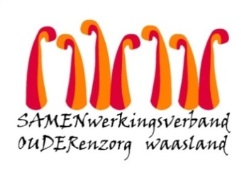 Nieuwsbrief WZC De Ark – 4 mei 2020Beste familie,Screening COVID-19 bewonersOndertussen is het zover, we zijn afgelopen vrijdag geselecteerd door Agentschap Zorg en Gezondheid om de bewoners te screenen.  We hebben de testkits net ontvangen en de screenings gebeuren morgen.De testen worden afgenomen door de CRA dr. Lievens. Dr. Lievens wordt bijgestaan door nog een andere arts.  Na afname vertrekken alle stalen naar een referentie laboratorium. Het duurt een aantal dagen vooraleer alle resultaten gekend zijn.  Zodra de resultaten gekend zijn brengen we jullie persoonlijk op de hoogte.
Alle info en richtlijnen kan u terugvinden op de website van het Vlaams Agentschap Zorg en Gezondheid https://zorg-en-gezondheid.beBezoekregelingVandaag is de eerste bezoekdag in de cafetaria, langs de venster,  gestart met de bewoners van de regenboog en hun familie. Het bracht iedereen toch een stukje dichter bij elkaar. Ter herinnering, zoals in de laatste nieuwsbrief vermeld:Hoe maakt u een afspraak en wanneer? U stuurt een mail naar de paramedici van de afdeling waar u familielid verblijft. We voorzien ongeveer een half uur per bewoner omwille van transfert van de bewoner van en naar de afdeling en omgekeerd en omwille van de afstandsregels ook binnen onze voorziening. Afdeling de duif: bezoek op dinsdag vanaf 5 mei van 14-16u:                                   annelies.groenwals@samenouder.be en animatie@dearkzc.beAfdeling de palmtak: bezoek op donderdag vanaf 7 mei van  14-16u:                                       lotte.opsomer@samenouder.be en liesbeth.deboom@samenouder.beAfdeling de regenboog: bezoek vanaf 4 mei van 14-16u:                                                           nele.vanhoecke@samenouder.be en mia.bulkmans@samenouder.be De gebruikelijke telefoongesprekken en vide chats gaan daarnaast door zoals gewoonlijk.Met vriendelijke groet,Dagelijks verantwoordelijke,Els Van VerreDagelijks verantwoordelijke